The kitchen are holding a Wimbledon lunch on Tuesday 9th July. This is open for all of the children in school to enjoy. The menu is as follows:Selection of Finger Sandwiches		(Ham, cheese or tuna) 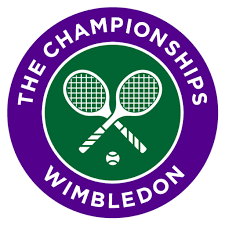 Pasta SaladCheese TriangleVegetable SticksStrawberry Tray BakeFruit JuiceIf your child doesn’t usually have a school dinner on a Tuesday and would like to have the above then please fill in the slip and return by Thursday 4th July. Unfortunately we are unable to accept any late orders after this time as the kitchen will have already placed their food order.……………………………………………………………………………….…………………………..Wimbledon MenuMy child: ………………………………...………….. would like a school lunch on Tuesday 9th July.Free for Reception, Year 1 & Year 2I enclose £2.15 (Nursery, Years 3 & 4)I enclose £2.20 (Years 5 & 6)Signed: …………………………………………………. Parent / Carer	Date: ………….…